GOLF FORE RECOVERY OUTINGBENEFIT FOR:OUR PRIMARY PURPOSE, INC.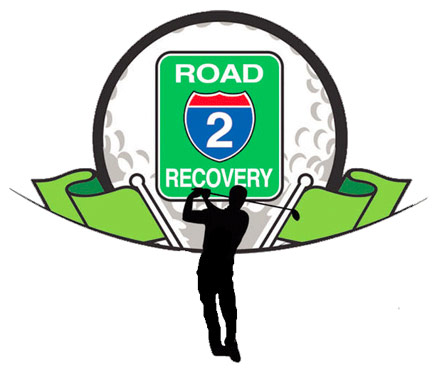 DATE:	SATURDAY, AUGUST 19TH, 2017	1:00 P.M. SHOTGUN STARTWHERE:	GILBERTSVILLE GOLF CLUB 	2944 Lutheran Rd., Gilbertsville, PA 19525MISSION: 	Offering a laid-back fun competitive day of golf for all ages celebrating recovery from addiction. All proceeds from this dry golf event will go toward a local charity, OUR PRIMARY PURPOSE, INC. Whose primary focus is help raise awareness, support and educate about the addictions crisis and those who are directly affected. Additional donations can be made as well in sponsorships. THANK YOU!FORMAT:	4 PERSON SCRAMBLE INCLUDES: 	GREEN FEE, CART FEE, LUNCH, STEAK DINNER, CONTESTS, PRIZES AND DRINKSSCHEDULE:		11:30-		REGISTRATION, LUNCH & CAR WASH		1:00-		SHOTGUN START		5:30-		STEAK DINNER & PRIZES		7:30- 		END OF DAYS EVENTSCOST:		$100 PER PLAYER 	(CAR WASH $10)SIGN UP:		CALL OR STOP IN PRO SHOP 610.323.3222		EMAIL KYLE G. RUANE- kruane@golfgilbertsvillegc.comDEADLINE:		AUGUST 12TH, 2017PAYABLE TO:	GILBERTSVILLE GOLF CLUB (CASH OR CHECK ONLY)NAME			PHONE			EMAIL1.2.3.4.DINNER ONLY $35		# OF GUESTS__________________